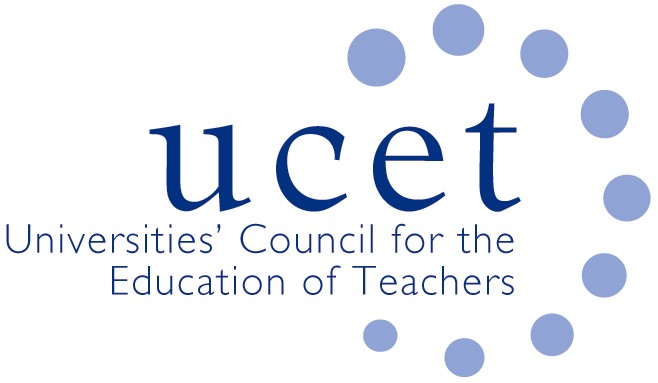 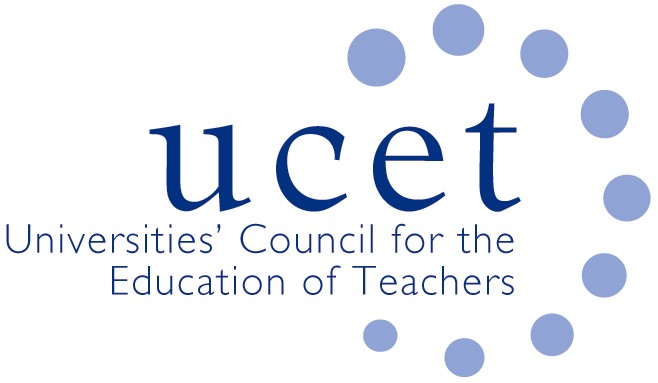 Agenda for the on-line meeting of the UCET ITE primary & early years forum to take place at 1pm on Friday 5 March 2021There will be a morning symposium beginning at 10.30am on: ‘taking forward learning from new ways of working in 2020, and what aspects of online delivery could we/ should we keep for 2021-22?’, and will be led by Corrine Woodfine & Charlotte Booth from MMU, and Paul Hopkins from Hull. We will also take the opportunity to discuss the assessment of student teachers in the current year. Invitations for this have been issued separately. If you have not yet register but would like to attend, please contact Max Fincher at m.fincher@ucet.ac.ukWelcome & introductionsMinutes of the previous meeting Matters arisingUCET updatesMorning symposia:Feedback from morning symposiumTopics for future symposiaCovid 19: DfE guidanceReports from forum membersITE recruitment: Feedback on applications and recruitmentPolicy issues:ITE market review & Institute of TeachingTeaching School HubsRegulatory issues:OfSTED inspections & research visitsCore Content Framework for ITEEarly years issuesItems for information:UCET December newsletterAny other businessDate of next meeting: Tuesday 8 June 2021 (via zoom)Supporting papersNote of 17 November 2021 meetingDfE Covid guidanceNFER applications dataDfE market review and IOT announcementUCET Market Review press notices and blogsUCET Market Review web-linkLink to OfSTED ITE frameworkOfSTED letter on research visitsITE Core Content Framework & guidanceLink to EYITT requirementsUCET December 